«Году литературы посвящается…» 	15 октября 2015 года на базе МБДОУ детского сада № 5 был организован и проведён районный конкурс чтецов среди дошкольных образовательных учреждений. Посвящённый году литературы «Уж небо осенью дышало…» Восемь образовательных учреждений Лебедянского района собрались в музыкальном зале детского сада «Ласточка». Воспитанники боролись за право стать лучшими и отметить, что интерес к чтению не угас в наше время – время великих достижений, науки, техники, время замечательных открытий.В исполнении воспитанников звучали не только литературные произведения современных авторов, бессмертных классиков, но и стихи наших земляков. Оценивало выступления детей компетентное жюри.  Ими были отмечены профессионализм, высокое исполнительское мастерство, и сценическая культура участников конкурса. Все участники литературного конкурса были награждены грамотами и сертификатами об участии. Яркие выступления детей растопили сердца зрителей, которые горячо поддерживали каждого из них. Этот конкурс показал, что огонь звучащего слова поэта не погас.В районном конкурсе воспитанники детского сада № 5 заняли несколько призовых мест. Это: Портнягина Юлия, в номинации «Классика русской поэзии» - первое место. Александр Юрченко, в номинации «Маленький актёр» - второе место. В номинации «Душой к природе прикоснись» - второе место Афанасова Анастасия, третье место Гребенникова Ольга. Вместе с детьми принимали участие и их руководители: Дмитриева К.В, Бехтева Л.А, Ерёмзина О.П, Гребенникова Ю.Н, Трофим Н.Н, Ткаченко Н.Н.Осень – это лирическое время года. Многие поэты берут вдохновение у природы, ведь именно под шорох листьев, шум дождя может возникнуть ещё не одно литературное произведение. А может кто-то из сегодняшних участников изберёт в дальнейшем путь поэта? Учитель – логопед:Ерёмзина О.П.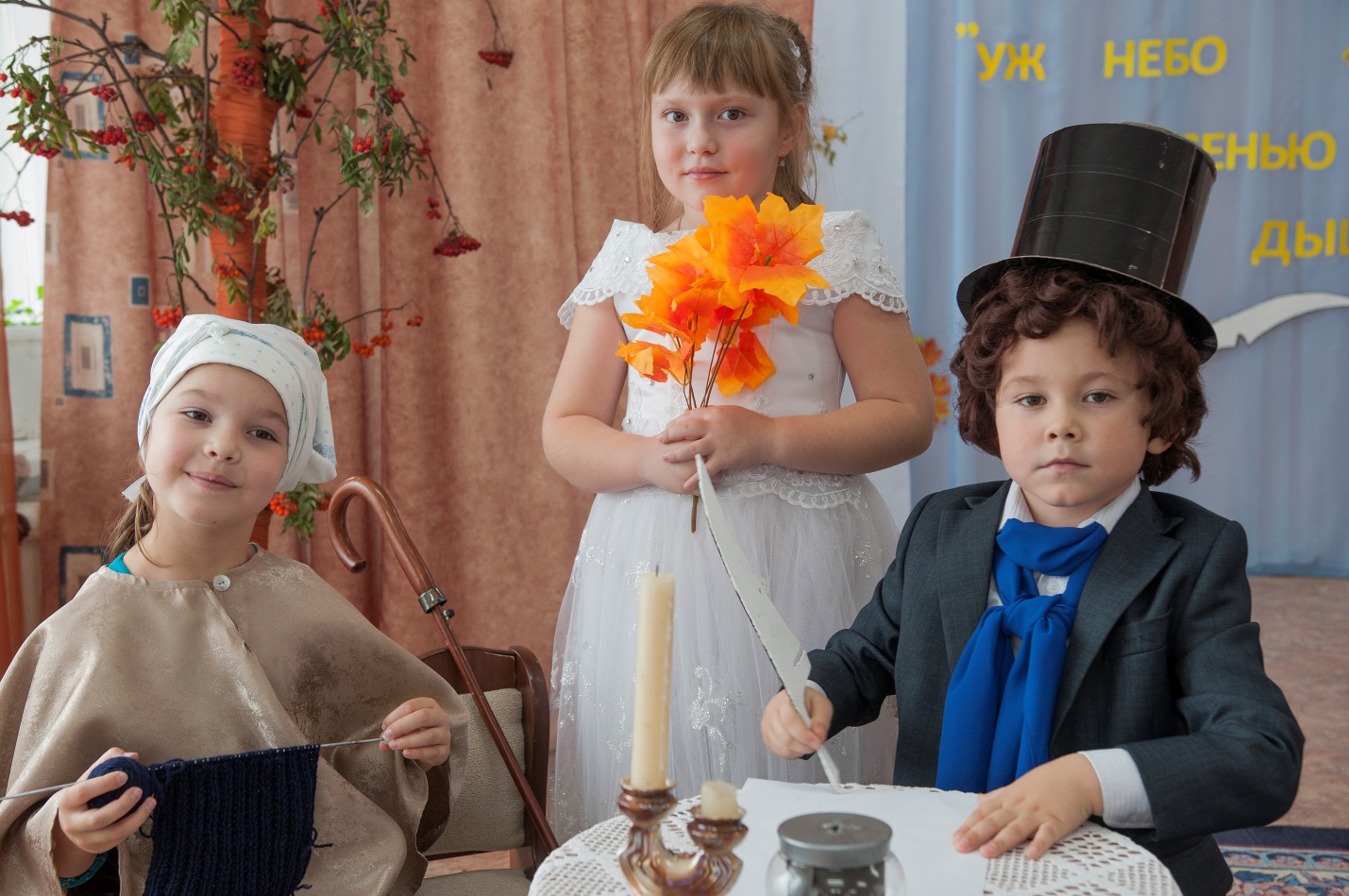 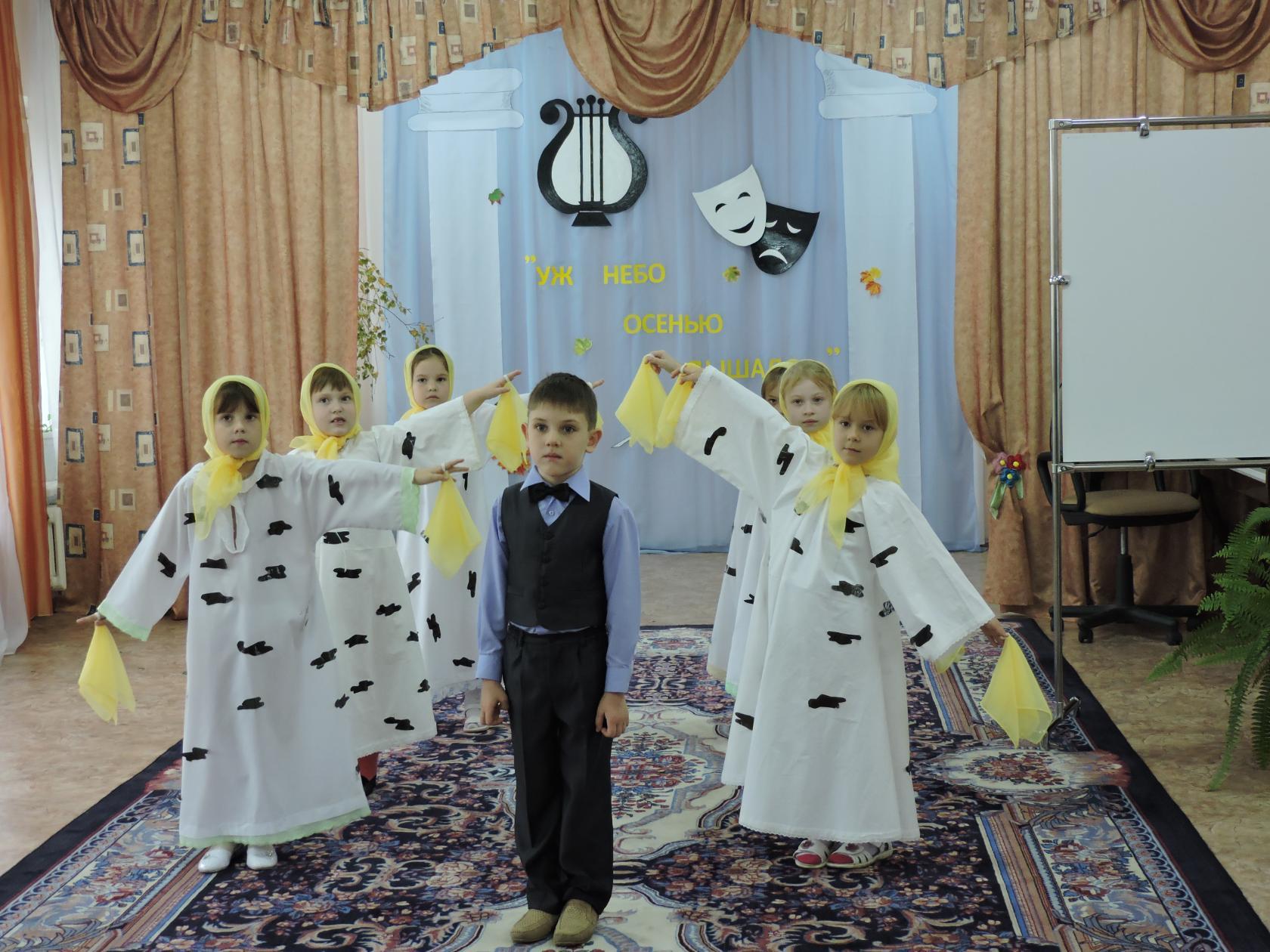 